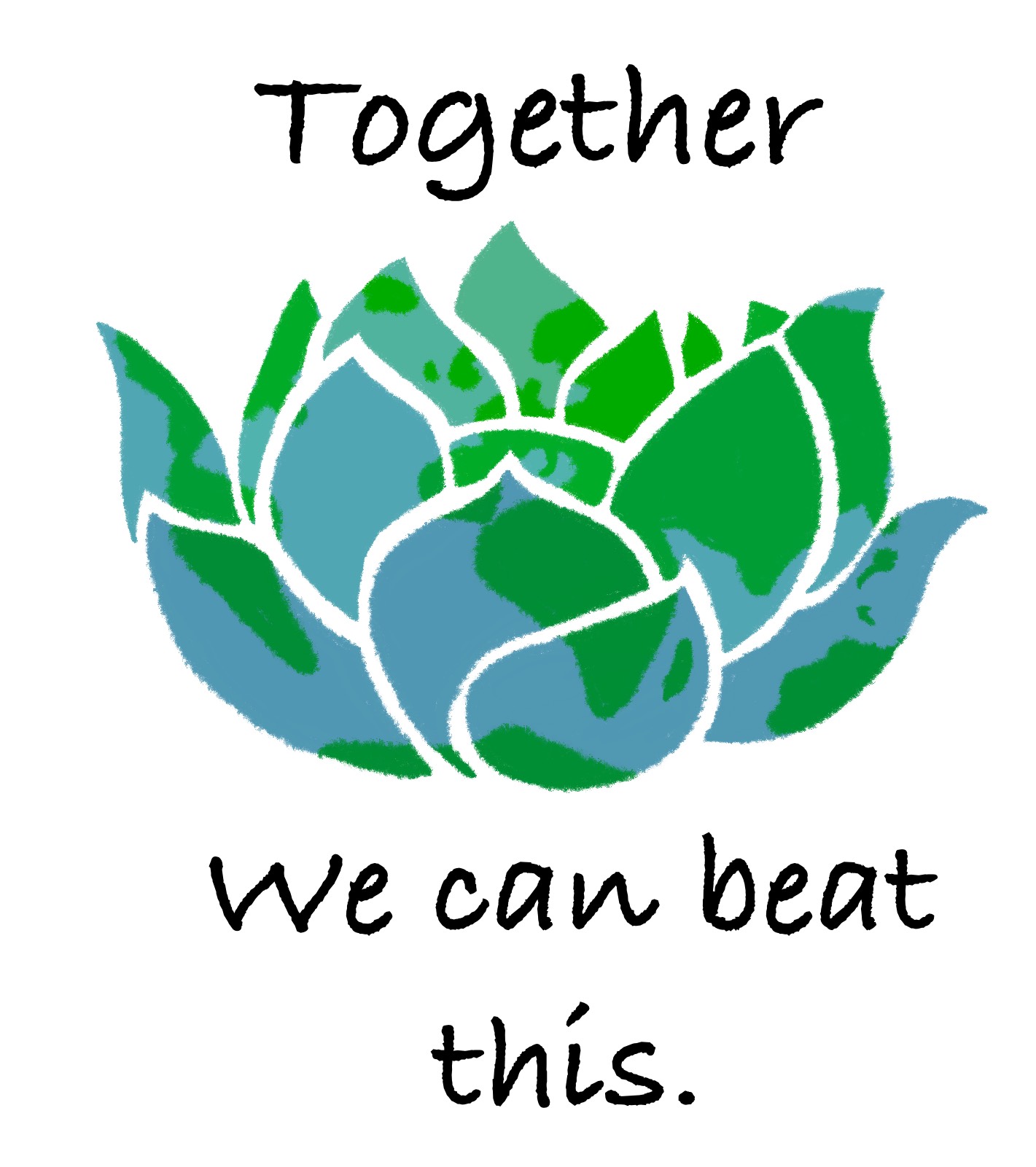 In collaboration with our young people and parents, the Education Authority Autism Advisory and Intervention Service (AAIS) has designed a booklet, specifically for our post-primary pupils. The booklet is called “Staying Safe: - Dealing with COVID-19. A booklet for post-primary pupils” and is currently available from the following link:  -- https://www.eani.org.uk/services/pupil-support-services/autism-advisory-intervention-service-aais The booklet aims to explain what coronavirus and COVID-19 are, will provide advice on taking precautions and how we can look after one another, will provide advice on remote learning and a focus on emotional well-being during these challenging times of school closures. 